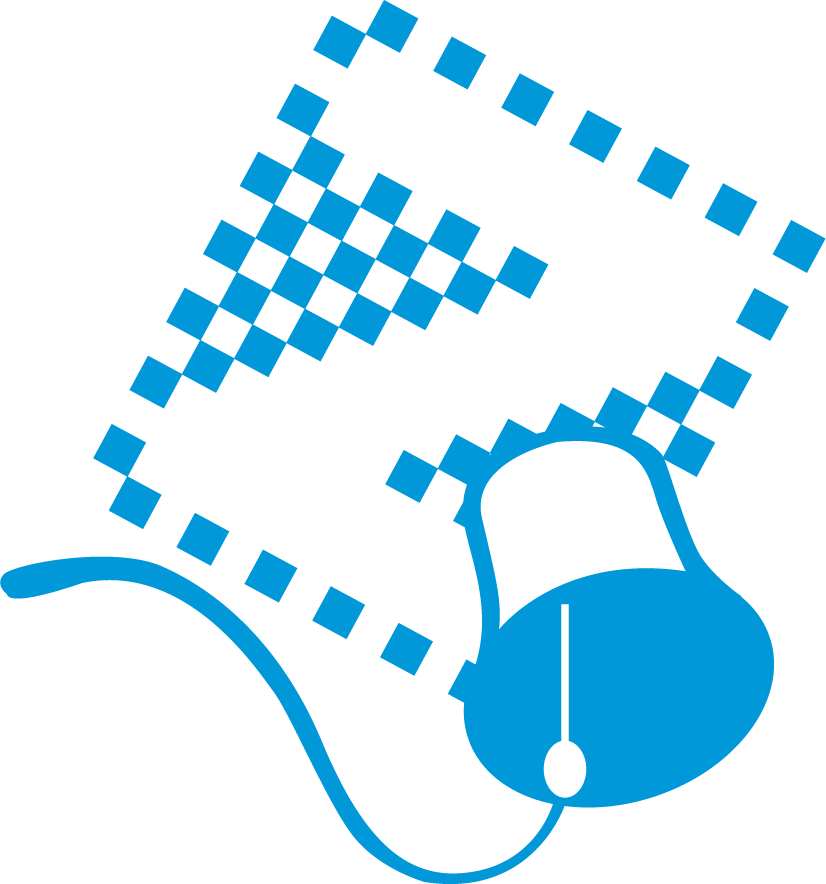 1 GedragsregelsVeiligheid is een primaire voorwaarde voor alle partijen om in het onderwijs te participeren en zich te ontwikkelen. Dit geldt voor leerlingen, ouders, en medewerkers. Deze veiligheid is te splitsen in: Sociale veiligheid: het gevoel van veiligheid, de tevredenheid met het (school)klimaat en het veiligheidsbeleid en de waardering hiervan door betrokkenen.  Fysieke veiligheid: het gevoel van veiligheid, de tevredenheid met de omgeving, de gebouwen en de pleinen en de waardering hiervan door betrokkenen. Wij accepteren elkaar zoals we zijn in geslacht, geaardheid, geloof, ras, en/of beperkingWij onthouden ons van elke vorm van agressie, geweld en/of seksuele intimidatieWij respecteren elkaarWij zorgen voor alle materialenWij tolereren geen wapenbezit (ook geen zakmessen)Wij tolereren geen vuurwerkbezitWij zijn ons er als school van bewust, dat pesten en agressie in toenemende mate plaatsvinden in de  digitale mediawereld (o.a. e-mail, WhatsApp, chatten). Hier hebben we aparte richtlijnen voor opgesteld in ons multimediaprotocol. 2 Gedragscode2.1 Ter voorkoming van agressie en (fysiek) geweldEen definitie van ‘agressie en (fysiek) geweld’ is: het ongevraagd of ongewenst overschrijden van de grens tussen ja en nee, en tussen wat als prettig of onprettig wordt ervaren. Iemand zegt ‘stop’ of ‘nee’ of laat merken dat een ander te ver gaat, maar het gedrag stopt niet of degene doet geen stap terug. Agressie heeft een verbaal karakter en geweld een fysiek karakter. Het gaat in dit protocol om het voorkomen van agressie en geweld. Door het uitspreken van duidelijke verwachtingen naar elkaar, en het aanspreken op elkaars verantwoordelijkheid, kan gewenst gedrag makkelijker tot uiting komen.Agressie en geweld kunnen op verschillende manieren plaatsvinden:Verbale agressie: uitschelden, schreeuwen of zeer fel in discussie gaan. Ook discriminerende opmerkingen vallen hieronder. Verbale agressie kan zowel persoonlijk, telefonisch als digitaal plaatsvinden.Fysieke agressie: directe of indirecte aanraking.Psychische agressie: iemand verbaal of schriftelijk (ook digitaal) bedreigen, chanteren of vernederen.Wij verwachten dat:Iedereen respect heeft voor elkaar,Iedereen mag meedoen,Als je iets van een ander wilt gebruiken, je daar eerst naar vraagt,We elkaar aanspreken bij de voornaam,Je  een ander kind niet uitlacht of over andere kinderen roddelt,Je een ander kind geen pijn doet of bedreigt,Je anderen accepteert zoals ze zijn, Niemand wapens bij zich draagt of voorwerpen die redelijkerwijs voor wapens kunnen worden aangezien c.q. daarvoor worden ingezet.We verwachten van ouders dat zij de gedragslijn ondersteunen zodat we samen werken aan een veilige, gezellige en leefbare school. Het kind heeft de ondersteuning van volwassenen nodig (ouders en leerkrachten) om het gewenste gedrag te leren kennen en te laten zien. Dit vraagt van ons dat we zelf het gedrag voorleven en kinderen ondersteunen in hun gedrag. Dit betekent ook dat we elkaar als volwassenen hierop kunnen wijzen: we gaan respectvol met elkaar om. Leerlingen, ouders en het schoolteam zijn partners in dezen: we spreken van een pedagogisch bondgenootschap.Mocht het zo zijn dat de gedragslijn wordt overschreden, dan praten we er eerst met de leerling over. Als dat geen resultaat oplevert worden ouders telefonisch op de hoogte gebracht en wordt hen gevraagd er met hun kind over te spreken. Ook is het mogelijk dat we ouders uitnodigen voor een gesprek op school.Wanneer er meerdere kleine incidenten hebben plaatsgevonden en er geen verbetering zichtbaar is of wanneer er een onveilige situatie ontstaat gaat fase A in.Fase AWanneer er een incident plaatsvindt op het plein of in de klas bespreekt de leraar dit in eerste instantie met de leerling(en). Een incident op het plein wordt doorgegeven aan de leraar van de betreffende leerling(en).De leraar zoekt verder uit wat zich heeft afgespeeld. De leraar zorgt voor een passende maatregel.                                                                                                                        De leraar noteert het incident in Parnassys.In gevallen waarin sprake is van een gevaar voor één of meerdere leerlingen wordt contact opgenomen met de ouders. Bij een volgend incident waarbij dezelfde leerling de veroorzaker is en waarbij weer de veiligheid van anderen in het geding is, kunnen de fases B en C worden overgeslagen. De ernst van het incident bepaalt de fase. Dit is ter beoordeling aan de directeur.Fase BWanneer een leerling voor de tweede keer in korte tijd de gedragslijn overschrijdt, wordt naast een herhaling van de handelingen die bij fase A worden doorlopen tevens contact opgenomen met de ouders. Dit gebeurt door de leraar. De ouders worden door de leraar telefonisch op de hoogte gebracht van de incidenten.Fase CWanneer een leerling voor de derde keer de gedragslijn overschrijdt, wordt het door de leraar naar de directeur gebracht.De leraar geeft een toelichting aan de directie.De directeur gaat met de leerling in gesprek: eerste formele waarschuwing. Ouders worden door de directeur schriftelijk en mondeling op de hoogte gebracht van dit gesprek. De brief moet door ouders worden ondertekend en ingeleverd worden op school.Tijdens een teamvergadering worden alle collega’s geïnformeerd door de directeur en wordt hen gevraagd de leerling en de groep volgens de gemaakte afspraken te begeleiden. Dat betekent dat we ook een extra oogje in het zeil houden om bij alle leerlingen het gevoel van veiligheid te garanderen.Fase DWanneer een leerling nogmaals de gedragslijn overschrijdt, wordt het door de leraar naar de directeur gebracht.De leraar geeft een toelichting aan de directeur.De directeur gaat met het kind in gesprek: tweede formele waarschuwing.De directeur nodigt ouders uit voor een gesprek op school.Er wordt gekeken naar de noodzaak van externe hulp; deze ondersteuning wordt door de leraar, de ouders of derden desgewenst ingezet.Fase EDe leerling houdt zich wederom niet aan de gedragslijn.Er is sprake van een ernstig incident: schade voor de leerling, een onveilige en/of onwerkbare situatie voor de  groepsgenoten, medeleerlingen, omgeving en leraar. De leerling kan worden geschorst voor bepaalde tijd. Dit gebeurt altijd in overleg met het College van Bestuur van Aves. De ouders en de leerplichtambtenaar van Kampen worden hiervan telefonisch en schriftelijk op de hoogte gebracht. De leerling kan in het zorgteam besproken worden en opvoedingsondersteuning kan aangeboden worden. 2.2 Ter voorkoming van pestenEen definitie van pesten: “pesten is onaanvaardbaar gedrag, waarbij één persoon of meerdere personen, herhaald en gedurende langere tijd door één of meerdere personen bejegend wordt, op manieren die leiden tot fysieke verwonding en/of psychisch lijden”.Wij nemen pesten heel serieus; er is niets dat pesten kan rechtvaardigen. Vanuit onze visie voelen wij ons als Mgr. Zwijsenschool verantwoordelijk voor het welzijn en welbevinden van de kinderen. De school moet een veilige plek zijn waar kinderen met plezier naartoe gaan. Dat is de basis voor een ieder om tot ontwikkeling te komen.Het gaat in dit protocol om het voorkomen van pesten. Door het uitspreken van duidelijke verwachtingen, en het aanspreken op elkaars verantwoordelijkheid en gedrag, kan gewenst gedrag tot ontwikkeling komen. Pesten kan op een school in twee geledingen voorkomen:Tussen leerlingenTussen collega’sPesten tussen leerlingen wordt verder uitgediept in het Pestprotocol.Om pesten tussen collega’s tegen te gaan worden de volgende ‘richtlijnen’ afgegeven.Maak de pester duidelijk dat hij te ver gaat, dat zijn ‘grapjes’ niet meer leuk zijn.Zoek steun bij de contactpersoon van de school en/of de vertrouwenspersoon. Vergeet niet de rol van de directie/leidinggevende te bespreken. Een goede leidinggevende kan het pesten in de kiem smoren.Houd zelf een logboek bij. Zo weet u wanneer er ongewenste zaken plaatsvonden en wie erbij aanwezig waren. Het logboek kan dienen als bewijs, maar ook om uw hart te luchten.Bedenk dat niet alleen u het slachtoffer bent, maar ook de organisatie. Uiteindelijk heeft ook het bestuur belang bij goede onderlinge verhoudingen.Vraag u af wat de motieven zijn van de pester. Dan weet u beter hoe u moet optreden. Sommige mensen pesten simpelweg omdat ze er voordeel mee verwachten te behalen.Praat met mensen die getuige zijn van het pestgedrag. Vaak vormen zij de zwijgende meerderheid. Ze zien het pesten wel, maar treden niet op. Misschien om te voorkomen dat ze het volgende slachtoffer worden.Lees over het onderwerp. Verhalen van anderen kunnen u het gevoel geven dat u niet alleen staat. U kunt leren van hun ervaringen.Neem contact op met het bestuur. Het bestuur is op grond van de Arbowet verplicht maatregelen te nemen.2.3 Ter voorkoming van racisme en discriminatieRacisme kan omschreven worden als een ideologie waarbij uitgegaan wordt van de superioriteit van de ene etnische groep ten opzichte van de andere groep. Discriminatie kan op verschillende zaken betrekking hebben. Denk bijvoorbeeld aan; huidskleur, levensovertuiging, seksuele voorkeur, volksgewoonte zoals kleding en voedsel, op grond van ziekten.Wij streven naar optimale omstandigheden die gericht zijn op waarborging van de veiligheid van leerlingen, ouders en medewerkers en die het welzijn en welbevinden bevorderen. In principe is iedereen gelijk en zal, waar mogelijk, ook gelijk behandeld moeten worden. Wij willen als Mgr. Zwijsenschool racisme en discriminatie voorkomen en beperken met behulp van dit protocol.Het volgende wordt van iedereen binnen de school verwacht:Het personeel, de leerlingen en hun ouders worden gelijkwaardig behandeld.Er wordt geen discriminerende taal geuit.Er wordt voor gezorgd dat er in school geen discriminerende teksten en/of afbeeldingen voorkomen op posters, in te gebruiken boeken, lesmaterialen enz.Het personeel gaat zodanig met e-mail en internet om dat zij voorkomen dat leerlingen in contact komen met discriminerende teksten of afbeeldingen.Er wordt op toegezien dat leerlingen en ouders ten opzichten van medeleerlingen en ouders geen discriminerende houding aannemen in taal en gedrag.De leraar, leerling en ouders nemen duidelijk afstand van discriminerend gedrag en maken dit ook kenbaar.Bij discriminatie door personeel wordt een personeelslid door de directeur uitgenodigd voor een gesprek. Bij het herhaaldelijk overtreden van de gedragsregels wordt daarvan melding gemaakt bij het bestuur, dat vervolgens bepaalt of en zo ja welke disciplinaire maatregelen er genomen worden.Bij discriminatie door vrijwilligers, stagiaires, ouders en/of leerlingen worden deze door de directeur uitgenodigd voor een gesprek. Bij herhaaldelijk overtreden van de gedragsregels wordt daarvan melding gemaakt bij het bestuur, dat vervolgens bepaalt of en zo ja welke maatregelen er worden genomen. In het uiterste geval kan hierbij gedacht worden aan schorsing of verwijdering/ontzegging van betrokkenen tot de school en het schoolterrein.2.4 Ter voorkoming van (seksuele) intimidatieEen definitie van (seksuele) intimidatie is: “elke vorm van gedrag en uiting (verbaal, non-verbaal, schriftelijk of fysiek) dat (seksueel) intimiderend getint is en dat door degene(n) die het ondergaat als ongewenst wordt ervaren”. (Seksuele) intimidatie is verboden op school en op het schoolplein. Vormen van (seksuele) intimidatie zijn o.a.:Intieme vragen over het privéleven.Suggestieve opmerkingen.Ophangen of laten zien van (seksueel getinte) foto’s, video’s enz.Chantage.Betasten, aanraken of aanranden van het lichaam.Om verdachtmaking te vermijden worden de volgende gedragsregels aanbevolen:Respecteer en houd rekening met hetgeen door de ander aangegeven wordt, zowel verbaal als non-verbaal.Als een leraar of medewerker alleen met een leerling in een ruimte in de school is, dient de deur van die ruimte open te zijn en dienen collega’s hiervan op de hoogte te zijn.Dit hebben wij voor onze school uitgewerkt op een aantal verschillende gebieden:2.4.1 Schoolcultuur/pedagogisch klimaatHet personeel, de leerlingen en ouders onthouden zich van seksistisch taalgebruik, seksueel getinte grappen, seksistisch getinte gedragingen of gedragingen die door een ander als zodanig kunnen worden ervaren.Het personeel ziet erop toe dat dergelijke gedragingen niet voorkomen tussen leerlingen.Het personeel zorgt ervoor dat binnen de school geen seksueel getinte affiches, tekeningen, artikelen in bladen e.d. worden gebruikt of opgehangen die kwetsend kunnen zijn voor een bepaalde groep of individu.Het personeel gaat zodanig met e-mail en internet om dat zij voorkomen dat kinderen in contact komen met geweld en seks. 2.4.2 Eén op één contacten leerkrachten – leerlingenLeerlingen worden buiten schooltijd niet langer dan 45 minuten alleen op school gehouden. Wanneer een leerling na schooltijd op school wordt gehouden, worden ouders en de directie hiervan op de hoogte gebracht.Uit de aard van het docentschap vloeit de norm voort dat een leraar een zekere terughoudendheid betracht ten aanzien van het mee naar huis nemen van leerlingen. Indien dit wel gebeurt, dan dient dit alleen met de nodige waarborgen van toezicht te geschieden. Zonder medeweten van de ouders worden leerlingen daarom niet bij een personeelslid thuis uitgenodigd. In voorkomende gevallen worden de redenen en de tijdsduur aangegeven. Tevens wordt dit gemeld bij de directie.2.4.3 Troosten, belonen, feliciteren e.d. in de schoolsituatie.De wensen en gevoelens van zowel kinderen en ouders met betrekking tot troosten, belonen en feliciteren worden gerespecteerd. Kinderen hebben het recht aan te geven wat ze prettig of niet prettig vinden (kussen, omhelzen, hand geven of geen fysiek contact). Spontane reacties bij troosten of belonen in de vorm van een zoen zijn mogelijk, ook in de hogere groepen, mits het hier genoemde recht van de kinderen wordt gerespecteerd.Het is mogelijk kinderen op schoot te nemen. Ook hier dienen de wensen en gevoelens van de kinderen te worden gerespecteerd. Spontane reacties, ook in hogere groepen, zijn mogelijk mits het hierboven genoemde recht van het kind wordt gerespecteerd.Felicitaties moeten een spontaan gebeuren blijven. Het personeel houdt hierbij rekening met het bovenvermelde. In alle groepen volgt de leerkracht in principe zijn eigen gewoonten in deze, rekening houdend met wat de kinderen hier als normaal ervaren.2.4.4 Hulp bij aan-uit- en omkledenBij de kleuters komt het regelmatig voor, dat er geholpen moet worden bij het aan- en uitkleden. Bijvoorbeeld wanneer zij naar het toilet gaan, omkleden bij de gym of verkleden. Ook in hogere groepen kan dit nog een enkele keer voorkomen. Deze hulp behoort tot de normale taken van de betrokken leraar. De leraren houden hierbij rekening met de wensen en gevoelens van de leerlingen. Een vraag als “Wil je het zelf doen?” of “Heb je liever dat je juf of meester je helpt?” wordt door de oudere leerlingen als heel normaal ervaren en meestal ook eerlijk beantwoord.Vanaf groep 3 worden jongens en meisjes gescheiden bij het aan-, uit- en omkleden. De leraar betreedt de kleedruimte uitsluitend na een duidelijk vooraf gegeven teken. De leraar beoordeelt of het gezamenlijk aan-, uit- en omkleden in lagere groepen als onprettig wordt ervaren. In dat geval worden de jongens en meisjes gescheiden.2.4.5 Eerste hulpWanneer er eerste hulp wordt geboden waarbij het kind zich moet ontkleden, moet er naast de hulpgevende een derde aanwezig zijn. De leerling mag zelf aangeven of dit een man of een vrouw is. Indien er hulp geboden moet worden bij ongevallen, ziek worden/zijn of anderszins, waarbij het schaamtegevoel van de kinderen een rol kan spelen, wordt de uitdrukkelijke wens van het kind gerespecteerd.3.4.6 Buitenschoolse activiteitenTijdens het schoolkamp slapen jongens en meisjes gescheiden. De begeleiding slaapt zo mogelijk op een andere plaats dan de leerlingen. Is dit laatste niet mogelijk, dan slaapt de mannelijke begeleiding bij de jongens en de vrouwelijke begeleiding bij de meisjes.Tijdens het aan-, uit- en omkleden van de leerlingen worden de betreffende ruimtes uitsluitend door de leiding betreden na een duidelijk vooraf gegeven teken. Dit is van toepassing als de mannelijke begeleiding de ruimtes van de meisjes binnengaat of de vrouwelijke begeleiding de ruimtes van de jongens binnengaat. Op deze manier wordt er rekening gehouden met het zich ontwikkelend schaamtegevoel bij jongens en meisjes. Jongens en meisjes maken gebruik van gescheiden douches.In principe gaat een begeleider niet alleen met een leerling op pad. Mocht dit toch noodzakelijk zijn, dan moet dit gemeld worden bij de directeur en moet de reden en de tijdsduur aangegeven worden.Ten aanzien van schoolreizen en sportevenementen gelden deze regels, voor zover van toepassing, ook.4. Ondertekening voor akkoord:Namens het team:                                                                                   Namens de medezeggenschapsraad: Namens de school adviescommissie: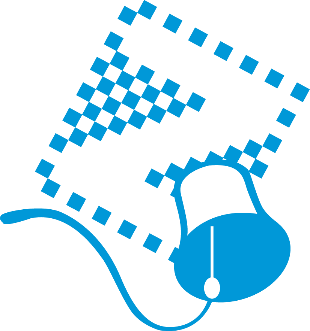 Kampen, datum: ………………………Aan de ouders van ………………………………Uw zoon / dochter heeft de gedragslijn van de school overschreden op het / de volgende punt (en):……………………………………………………………………………………………………………………………………………………………………………………………………………………………………………………………………………………………………………………………………………………………………………………………………………Wij hebben uitgebreid met uw kind gesproken en aangegeven dat dit gedrag niet acceptabel is. Door middel van deze brief stellen we u op de hoogte van het incident en vertrouwen erop dat u uw kind er thuis op aanspreekt, teneinde de school te ondersteunen.Als u deze kwestie verder met ons wilt bespreken, neemt u dan contact op om een afspraak te maken. Om er zeker van te zijn dat deze brief bij u aan is gekomen, willen we graag dat u hem ondertekent en weer meegeeft aan uw kind.Mocht het afwijkende gedrag langer aanhouden dan wenselijk is, dan vragen wij u op school te komen voor een gesprek.Met vriendelijke groet,Handtekening: …………………………..Monique den Dekker, directeur Mgr. ZwijsenschoolGezien door :……………………………..Ouder / verzorger van: …......................Handtekening: ……………………………